Уважаемые родители !!!Тема нашей недели: «Космическое путешествие»Рекомендуется объяснить ребенку, почему празднуют День космонавтики, что это за праздник.Рассмотреть картинки и иллюстрации в книгах с изображением космоса, космонавтов и космической техники. Рассказать ребенку о первом космонавте - Юрии Гагарине.  Словарная работа.Объяснить ребенку значение слов: взлет, посадка, старт, приземление, скафандр, шлем, созвездие, луноход, космонавт, спутник, невесомость.Упражнение "Посчитай" на согласование числительных с существительным.
1 космонавт, 2 космонавта, 3…, 4…, 5...
1 ракета, 2 ракеты, 3..., 4..., 5...
1 космический корабль, 2..., 3..., 4..., 5...
1 скафандр, 2..., 3..., 4..., 5...Упражнение "Один - много" на употребление мн. числа существительных в род. падеже. 
Один космонавт - много космонавтов.
Одна ракета - много ракет.
И так далее.Определять, что лишнее и почему.Солнце, луна, лампа.Звезда, планета, ракета.Отгадай загадки.

Лежит ковер, большой, большой, а не ступишь на него ногой.
(небо)
По голубому блюду золотое яблочко катится.
(небо и солнце).Подбирать признаки.Космонавт – смелый, сильный, здоровый, умный…Звезда – маленькая, яркая, желтая, красивая…Солнце - …Космос - … .Называть противоположные по смыслу слова.Далеко – близко.Высоко – низко.Улететь - …Темно - …Сложи из палочек или спичек.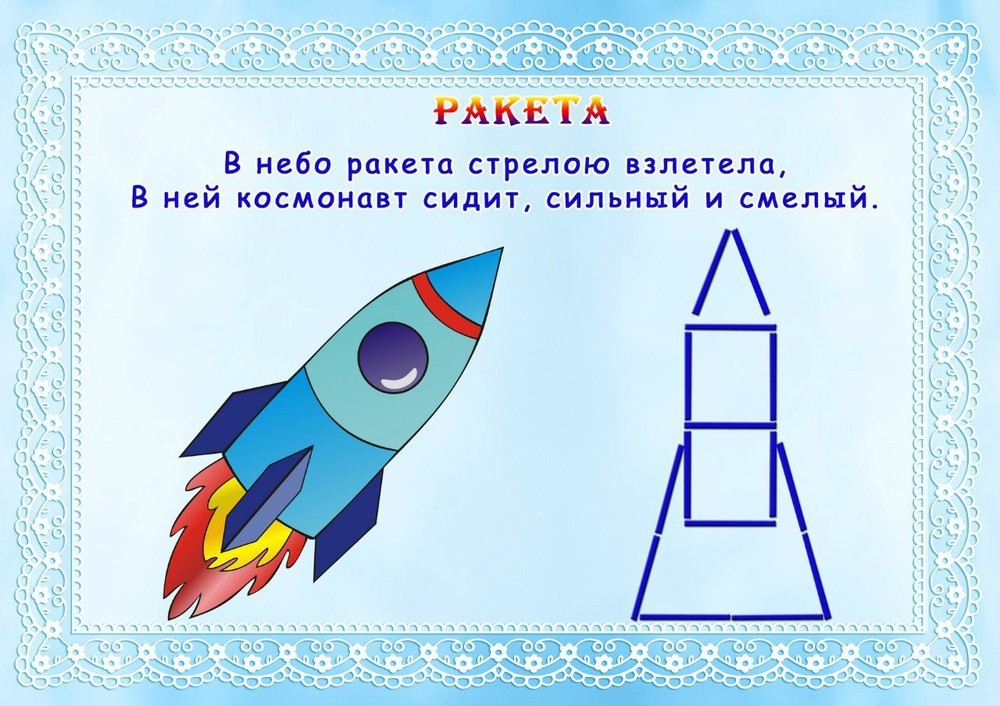 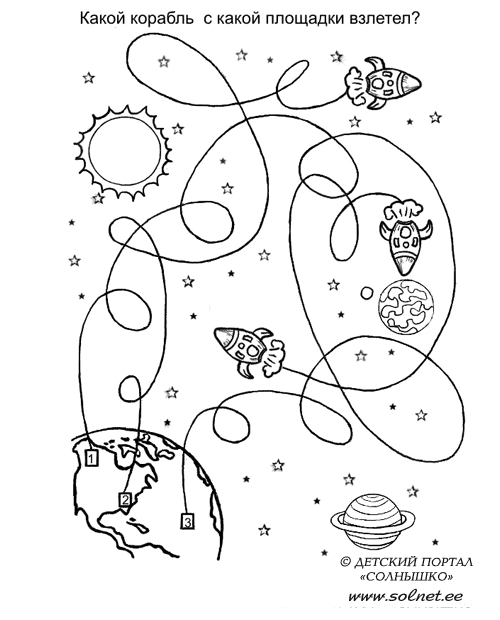 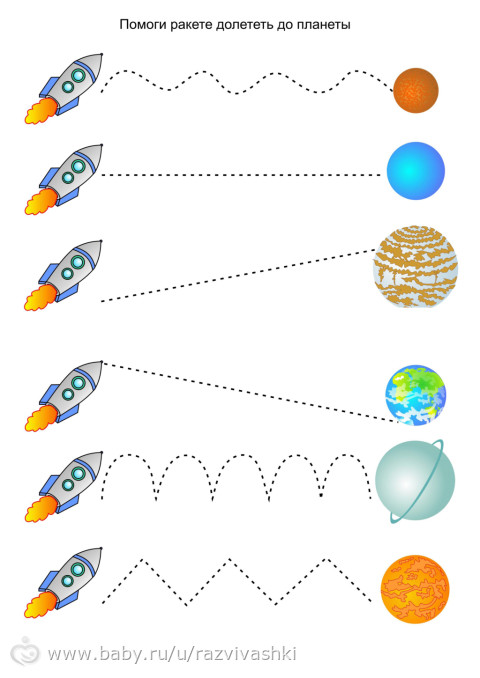 